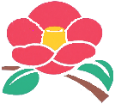 野々市の応援団「野々市会」に入りませんか!?野々市会は石川県野々市市（町）出身またはゆかりのある方で構成しており、首都圏在住の方を対象とした東京野々市会と、関西圏在住の方を対象とした関西野々市会の２つの野々市会があります。各会では年に１回、総会及び懇親会を開催し、会員相互の親睦を深め、情報交換を行っています。年齢や職業が異なる様々な方が集うため、ネットワークの構築の場としての役割も強まっています。会員同士のつながりや本市からのご案内を通じ、野々市をより身近に感じていただき、野々市の応援団として本市の魅力を広くお伝えいただくため、多くの方のご入会をお待ちしております。■対　　象　 首都圏在住または関西圏在住で、野々市市（町）出身の方またはゆかりのある方■会　　員 　東京野々市会（平成2年設立　会長：嶋田　良夫） 43名関西野々市会（平成3年設立　会長：魚野　政治） 11名■活動内容　 市長も参加する総会及び懇親会（年１回）や会員間の交流事業（東京野々市会ではオンライン交流も実施）等を開催しています。会員には、各種ふるさと交流会の案内や広報野々市の送付があり、遠くにいながら野々市市の情報を知ることができます。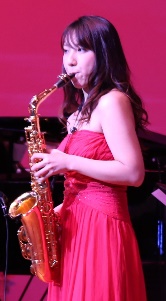 ■年 会 費　 3,000円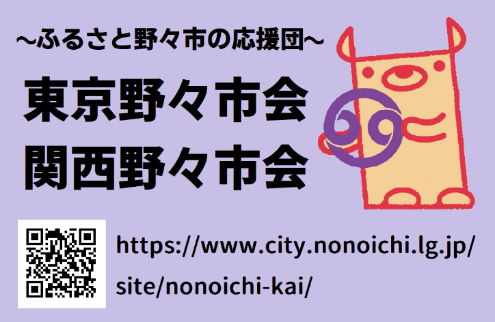 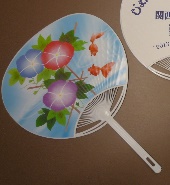 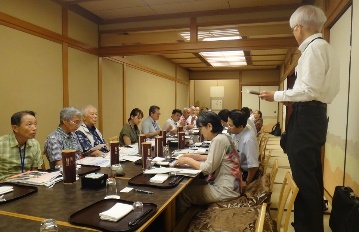 野々市会入会申込書（お申込年月日：　　　　年　　　月　　　日）※入会申込書は郵送、ファクス、メール等、いずれの方法でもご提出いただけます。◎の項目は任意記入です。新しく入会される方フリガナ性　　別男　　・　　女新しく入会される方お 名 前◎生年月日年　 　月　 　日新しく入会される方ご 住 所〒〒〒新しく入会される方電話番号新しく入会される方メールアドレス新しく入会される方◎勤務先新しく入会される方野々市市（町）とのゆかり例：本町三丁目出身、金沢工業大学卒業など例：本町三丁目出身、金沢工業大学卒業など例：本町三丁目出身、金沢工業大学卒業など新しく入会される方入会の動機ご紹介いただいた方（会員等）のお名前ご紹介いただいた方（会員等）のお名前